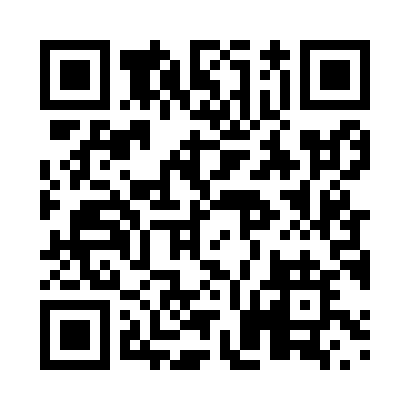 Prayer times for Hammtown, New Brunswick, CanadaWed 1 May 2024 - Fri 31 May 2024High Latitude Method: Angle Based RulePrayer Calculation Method: Islamic Society of North AmericaAsar Calculation Method: HanafiPrayer times provided by https://www.salahtimes.comDateDayFajrSunriseDhuhrAsrMaghribIsha1Wed4:336:101:216:228:3210:092Thu4:316:091:216:238:3310:113Fri4:296:071:206:248:3510:134Sat4:276:061:206:248:3610:155Sun4:256:041:206:258:3710:166Mon4:236:031:206:268:3810:187Tue4:216:011:206:278:4010:208Wed4:196:001:206:278:4110:229Thu4:175:591:206:288:4210:2410Fri4:155:571:206:298:4310:2611Sat4:145:561:206:298:4510:2712Sun4:125:551:206:308:4610:2913Mon4:105:541:206:318:4710:3114Tue4:085:521:206:328:4810:3315Wed4:065:511:206:328:4910:3516Thu4:045:501:206:338:5110:3717Fri4:035:491:206:348:5210:3818Sat4:015:481:206:348:5310:4019Sun3:595:471:206:358:5410:4220Mon3:585:461:206:368:5510:4421Tue3:565:451:206:368:5610:4622Wed3:545:441:206:378:5710:4723Thu3:535:431:206:388:5810:4924Fri3:515:421:216:388:5910:5125Sat3:505:411:216:399:0010:5226Sun3:495:411:216:399:0110:5427Mon3:475:401:216:409:0210:5528Tue3:465:391:216:419:0310:5729Wed3:455:381:216:419:0410:5930Thu3:435:381:216:429:0511:0031Fri3:425:371:216:429:0611:01